Instituto Parroquial Nuestra Señora del Valle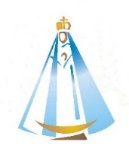 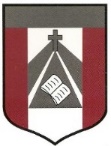 Trabajo Práctico N°11 – Ciudadanía Digital Mundo creativo DigitalPara crear en el mundo digital debemos saber  y analizar algunas cosas MUY IMPORTANTES. Realicemos una tabla comparativa (y la completemos) de las redes sociales. Si no conoces alguna podes pedir ayuda a algún usuario conocido o en internet: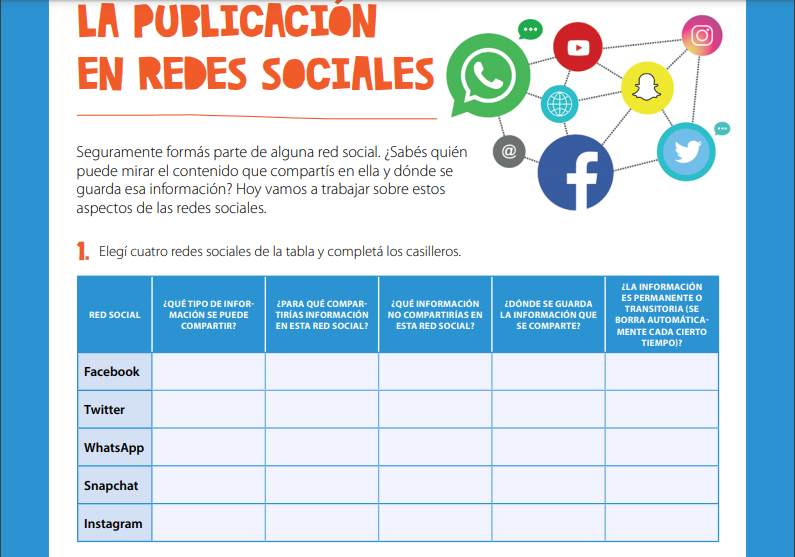 Algunas preguntas para pensar… Puedes escribir tus respuestas abajo:¿Alguna vez intentaste borrar una foto compartida en alguna red social? ¿Pudiste¿Qué pasa con los comentarios asociados a la foto borrada? ¿La foto realmente desaparece de Internet? ¿Qué ocurre si alguien la vio y bajó una copia a su computadora?En nuestra próxima clase comentaremos sus respuestas.Fecha sugerida de entrega: 14 de septiembre5º GradoProfesora: Carolina Cáceresmailto:ccaceres@institutonsvallecba.edu.ar5toA:https://meet.google.com/nnc-hwvb-vxi5toB:https://meet.google.com/aif-iwss-ngk